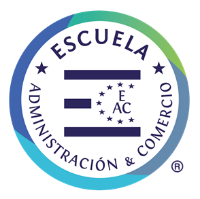 Estimado (a) apoderado (a) junto con saludar adjunto cronograma de tareas  para el hogar, se ruega considerar:Realizar sólo la tarea señalada por día. (Clase correspondiente según horario de clases)Todas las actividades requieren de la supervisión de un adulto para su realización.Todas las actividades se realizan en forma individual ( aunque el libro señale que es trabajo con el compañero o en grupo)Los videos de material complementario estarán disponibles en la plataforma de recursos/contenidos implementados por la escuela.Cualquier duda o consulta favor contactarse vía correo electrónico nadia.lecaros@escuelaac.cl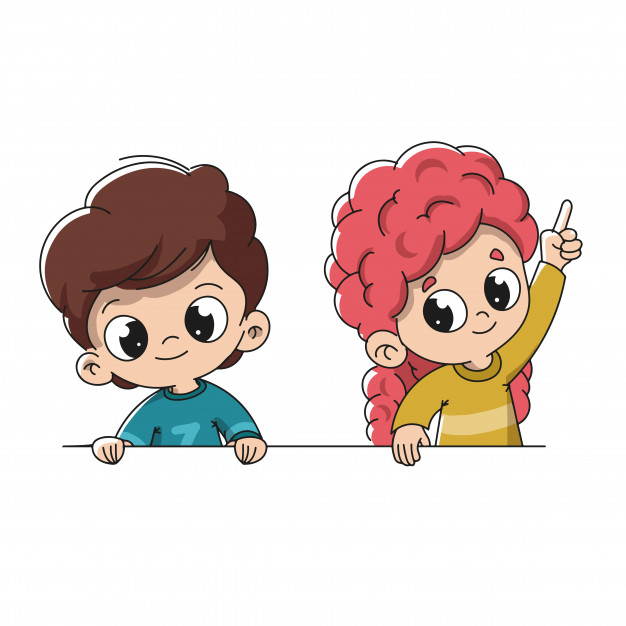 CRONOGRAMA DE ACTIVIDADES DE MATEMÁTICA 6°FECHA ACTIVIDAD RECURSO MATERIA ADICIONAL CLASE 04/05/2020Resolución de problemasCuaderno de ejercicios del estudiante página 17CLASE 05/05/ 2020Resolver problemas involucrando 4 operacionesPágina 14 y 15 texto de matemáticaCLASE 06/05/2020Operatoria números naturalesPágina 16, 17 y 18 texto de matemática